	MINUTES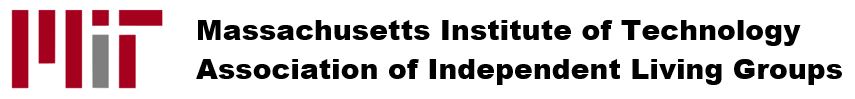     Thursday, February 13, 2020 | Alumni Association W98| Meeting called to order at 7:05pm by In AttendanceFSILGs attending: Alpha Phi, Alpha Delta Phi, Chi Phi, Delta Kappa Epsilon, Delta Tau Delta, Epsilon Theta, Kappa Sigma, Kappa Alpha Theta, Lambda Chi Alpha, Phi Beta Epsilon, Phi Delta Theta, Phi Kappa Sigma, Phi Kappa Theta, Phi Sigma Kappa, pika, Sigma Phi Epsilon, Sigma Chi, Sigma Alpha Epsilon, Student House, Theta Chi, Theta Delta Chi, Theta Tau, Theta Xi, WILG, Zeta Beta Tau, FSILGs not attending: Alpha Chi Omega, Alpha Epsilon Phi, Alpha Epsilon Pi, Alpha Tau Omega, Beta Theta Pi, Delta Phi Epsilon, Fenway House, Nu Delta, Pi Lambda Phi, Number Six Club, Pi Beta Phi, Sigma Kappa, Sigma Nu, Tau Epsilon Phi AILG Board: Akil Middleton, Eric Cigan, Tyler Kemp-BenedictMIT Administration and Other Guests: Brad Badgley (FSILG Office), John Covert (Accreditation), Liz Jason (FSILG Office), Scott Klemm (FCI), Diego Escobedo (IFC)Welcome and IntroductionsSign-in sheets are posted for this meeting.Treasurer’s Report Eric Cigan presented the Treasurer’s Report. Eric reviewed two reports: the AILG profit & loss, budget vs. actual and balance sheetBSF has been paid thru the end of 2019Webmaster has been paid thru the end of JuneWe received our $40,000 in annual funding from IRDF toward SLI and BSF programsWe expect expenses for Accreditation Program (now Peer Visit Program) to be $8,000+ below budget due to the program being reworked and a limited number of visits by the end of the academic year.FSILG Office & Student Council Update Brad Badgley and Liz Jason provided an update.Coronavirus update: Brad said there have been no confirmed cases at MIT.  Lots of info has been sent out to students. FAQ on MIT Medical page, great resourceIn communication with GRAs in FSILGs to encourage washing hands and taking proper measures.MIT has been in touch with any students who were in CN or impacted areas, and has encouraged them to “self-isolate” giving them support – their restriction expires tomorrow.FSILG Office has just posted position to hire additional assistant dean who would serve as the advisor for Panhel, LGC and Multicultural Greek Council and all their member chapters. There will be alum involvement in hiring process. The new assistant dean will join team along with Liz, who covers fraternities & IFC, hoping in JuneHeld 4th annual student leadership retreat on Feb 1st at Sanberg Center, good showing, overwhelming majority of FSILGs thereCPW is coming soon – planning underway. This year it falls on Marathon weekend (like last year) April 16-18, registration deadline is March 1st.GRA hiring process is underway, starting next week we share info on best practices for interviewing, have done prescreening of candidates. We encourage you to participate but let students take leadershipFSILG GRA room subsidies – sending out reminderLiz reported that this Sunday is the annual FSILG risk manager roundtable, done jointly with IFC Risk Manager, required for fraternities.Panhel – Spring informal recruitment underwayDiego Escobedo, IFC VP provided an update.Phi Sigma Rho, the first sorority in IFC, is moving from being a Probationary Member to an Associate Member, which is the second stage of IFC  recognition.IFC is considering adding two new committees, one each overseeing development of a new constitution and new risk management policy.Want to get academic chairs of houses togetherPreparing for CPW, RMC program going wellConsidering redesign of IFC logo and website – the IFC programming & publicity chair is pushing for thisFirst presidents council meeting of the semester was just heldIFC has seen some unregistered events, and the chapters are now going through judicial process. Seems like some of these groups had officers who weren’t familiar with rulesFacilities Renewal UpdatePam Gannon presented a review of the FSILG Facilities Renewal committee. Phase 1 of projectIssued RFP for project manager – cost of project manager to be paid by IRDF – architects/contractors who have worked with community … deadline is tonightAnticipating program will be done with IRDF paying up front, then chapters billed for 25%Results of recent survey – 22 responses (58 percent of houses) – 8 chapters that didn’t answer, 8 were renters or MIT-managed propertiesInterest in FLIP program (life safety), facilities renewal plan, interest in IRDF loan or grantPhase 1 (doors & egress) – 59 percent answered “yes” or “maybe”. If you remove FSILG’s that were doing or had just done major renovation, then 76 percent of the remaining houses answered yes/maybePhase 2 (fire alarms) – 88 percent yes/maybe (if we back out houses that had recently done updates)Phase 3 (sprinkler) – 82 percent yes/maybe if we back houses with updatesPerceived that it makes sense to do as community-wide project95 percent have yes/maybe done their own facilities planAsked what service you’d like1. Most said contractor recommendations2 Facilities management services3. Training for undergradsQuestion – how to share feedback with FCI on experiences with contactors? Scott said call him in FCI office and have conversation about it. Always looking for handyman contractors – they are in demand because of strength of construction Scott Klemm presented information about the new Facilities Management program being rolled out by the FCI.One of the themes of AILG strategic plan was facilities management and all the issues around it.Reimagining of FCI exercise also surfaced this concern.FCI started offering project management a year ago.Now FCI is introducing the Facilities Management program – Part of AILG/community goal to make the facilities *nicer* than the dorms, and make sure basic maintenance issues are addressed in a timely manner.Facilities Management Service will include:Walk-throughs every 2 weeksManagement (not execution) of normal maintenanceManagement of outside vendorsManagement of SLI-required pre-inspectionDeveloping facilities operations framework – like house manager “bibles” of the pastServe as a point of contact and tracking for resident repair requests, addressing requests by contacting & managing service vendorsThe general structure of the program:Governed by the Facilities Management charter, which has been endorsed by the AILG BoardThe FCI Director of Facilities willServe as the Facilities Manager for up to 10 buildings (additional Facilities Managers will be hired as needed)Use the organizations’ preferred vendorsManage other outside vendorsCommitment & costsFirst term 5/1/2020 to 6/30/2021$1,000 per bldg. per monthGoal to have Director of Facilities start in the role April 1st, get started with program services May 1stInterested houses should submit letter of commitment to Scott Klemm by March 17 to facilitate this April 1 hiring.BSF program will continue as it is, and will be staffed by FCI Director of Facilities working with other Facilities ManagersScott will be posting charter to the FCI website and sending email to mitailg@mit.eduPeer Visit ProgramRoy Russell and Eric Cigan presented an update about the PVP plan. Annual visit to each group is the goal. Visited groups will shape their own questionnaire. (See slides for more details)AILG Alumni Leadership RetreatMarch 22 (Sunday) Second Annual FSILG Alumni/ae Retreat (In Dedication to Bob Ferrara, Class of ’67) at MIT’s Endicott House. Plans include:Discussion of initial PVP visitsRoundtables on understanding IRDF and FCIWill send out survey to get input on agendaNews from NationalsLehigh is putting hold on new Greek life. At Cornell, a young man died last fall, probably hazed at fraternity event, lawsuits involved, including alumni advisors. Encourage you to ask your Nationals about any implications.AnnouncementsMary Linton Peters – KAT celebrating 15th anniversaryAkil Middleton was at Oxford to meet with Zeta Psi European chaptersMay 20th is AILG annual meeting dateGiving challenge is March 12Scott Klemm: Reminder insurance due in MarchFCI board has an openingOctober 21: FCI annual meetingMarch 20-21: A program for graduate alumniAdjournmentAdjourned 8:28pmAbbreviationsAILG  	Association of Independent Living GroupsBSF	Building Safety FacilitationCPW	Campus Preview WeekendDSL  	Division of Student LifeFCI  	FSILG Cooperative, Inc.FSILGs  	Fraternities, Sororities and Independent Living Groups                                                                                          GRA  	Graduate Resident AdvisorIFC  	Interfraternity Council  ILGs 	Independent Living GroupsIRDF  	Independent Residence Development FundLGC  	Living Group CouncilPanhel 	Panhellenic AssociationSLI	Safety, Licensing and Inspection Program